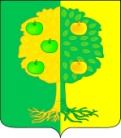 Советмуниципального образования Мичуринское сельское поселениеДинского района РЕШЕНИЕот 17.06.2014                                                                     № 381-63/2        поселок  АгрономО назначении выборов депутатов Совета Мичуринского сельского поселения Динского районаВ соответствии со статьями 8,9,10 Федерального закона от 12 июня 2002 года № 67-ФЗ « Об основных гарантиях избирательных прав и права на участие  в референдуме граждан Российской Федерации», статьей 6 Закона Краснодарского края от 26 декабря 2005 года № 966-КЗ « О муниципальных выборах в Краснодарском крае», руководствуясь  статьей 13 Устава Мичуринского сельского поселения Динского района и в связи с истечением срока полномочий депутатов Совета Мичуринского сельского поселения Динского района второго созыва, Совет Мичуринского сельского поселения РЕШИЛ:1. Назначить выборы депутатов Совета Мичуринского сельского поселения Динского района третьего созыва.2. Голосование на выборах депутатов Совета Мичуринского сельского поселения  Динского района  назначить на воскресенье,14 сентября 2014 года.3.Поручить администрации Мичуринского сельского поселения (иванов):3.1.обеспечить финансирование мероприятий по проведению выборов главы Мичуринского сельского поселения в соответствии с бюджетом поселения на текущий финансовый год;3.2.опубликовать настоящее решение в газете «Трибуна» не позднее чем через 5 дней со дня принятия его принятия, в срок до 22.06.2014 года.4. Контроль за выполнением настоящего решения возложить на бюджетно-правовую комиссию Совета Мичуринского сельского поселения (Гергенридер).  5. Настоящее решение вступает в силу со дня его официального  опубликования.Глава Мичуринского сельского поселения                                              В.Ю.Иванов   